Hemochromatose Vereniging NederlandJaarrekening 2020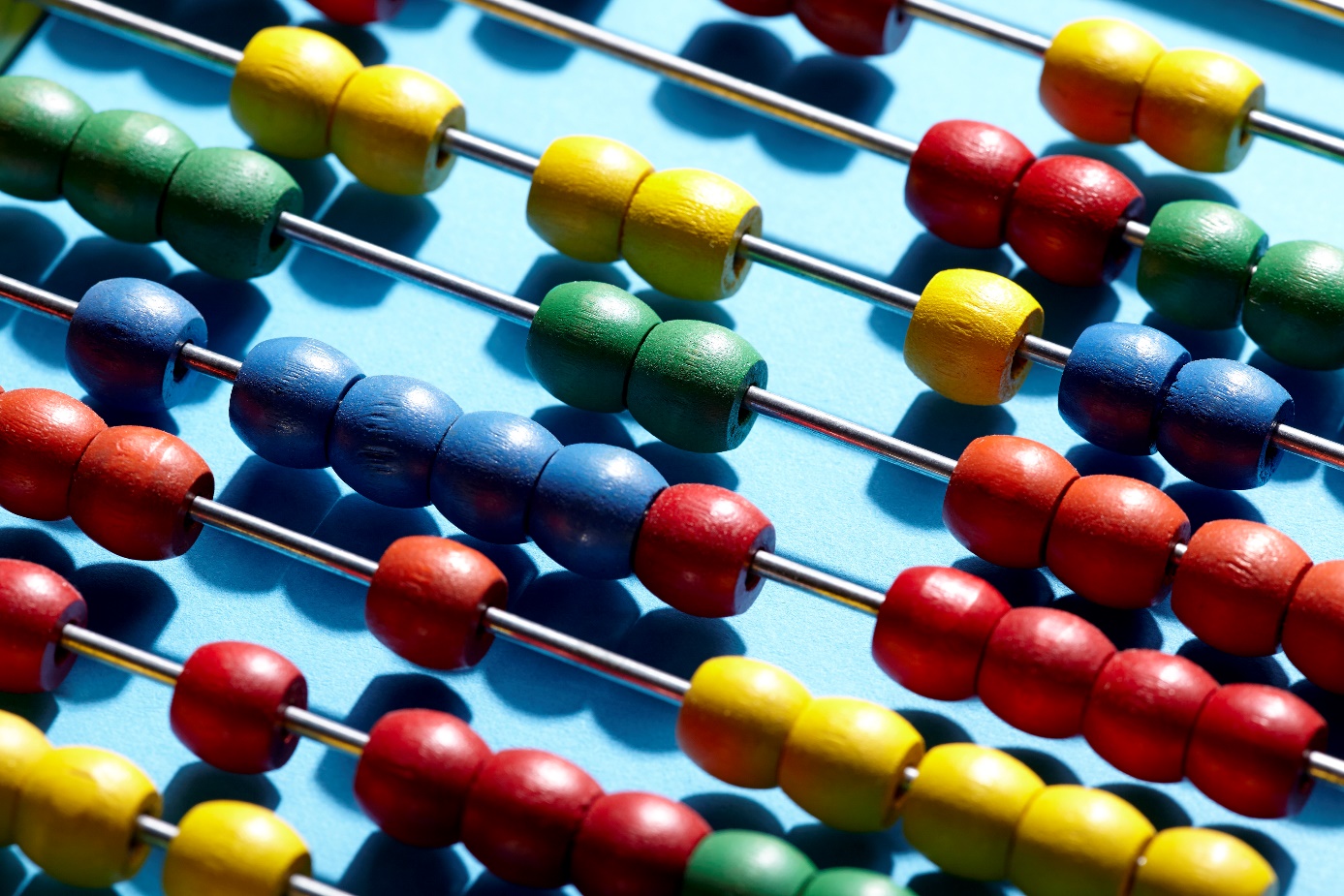 Financieel verslag 2020InhoudsopgaveBalans per 31 december 2020						pagina 9Toelichting op de balans						pagina 10Resultatenrekening 2020						pagina 12Hemochromatose Vereniging Nederland Balans per 31 december 2020Toelichting op de balans per 31 december 2020Activa1. Kantoorautomatisering 1.0262. Waarborgsom PostNL 475Voor het verzenden van poststukken op rekening is een waarborgsom vereist.3 t/m 5. Liquide middelen 70.680Saldi per 31 december 2020 conform dagafschriften.6. Transitoria 728Dit betreft de voorraad postzegels voor brochures. Deze zijn in 2020 aangeschaft, vooruitlopend op tariefsverhogingen in 2021.7. Voorraad zorgboeken 907Passiva8. Eigen vermogen 9 Fonds PGO 7.950In eerste instantie werd door Fonds PGO een subsidie toegezegd van € 37.500,00. In verband met de Covid-19 situatie werd de begroting in de loop van 2020 herzien naar een bedrag van € 21.300,00. Op dat moment bleek er een bedrag van € 7.950,00 te veel aan voorschotten te zijn ontvangen.De werkelijke uitgaven voor de herziene subsidiabel kosten waren hoger dan de nieuwe subsidietoezegging door Fonds PGO, zodat over de herziene subsidiebeschikking geen terugbetaling hoeft plaats te vinden. In de loop van 2020 is besloten om mee te werken aan een televisieprogramma van RTL4. De kosten hiervan  (€ 18.815) waren niet in de begroting opgenomen.10. Crediteuren 2.918De samenstelling luidt als volgt:Hemochromatose Vereniging Nederland Resultatenrekening 2020NB: de bestuurders en vrijwilligers van de Hemochromatose Vereniging Nederland doen hun werkzaamheden zonder dat daar een bezoldiging te31-12-202031-12-2019ActivaInventarisInventaris1, Kantoorautomatisering1, Kantoorautomatisering1, Kantoorautomatisering1.026819Financiële vaste activaFinanciële vaste activaFinanciële vaste activa2, Waarborgsom TNT2, Waarborgsom TNT475475Vlottende activaVlottende activaLiquide middelen:Liquide middelen:3. ING Bank 13. ING Bank 17253.5124. ING Bank 24. ING Bank 2289025. Postbank vermogensrekening5. Postbank vermogensrekening5. Postbank vermogensrekening69.92774.90670.68079.320Vorderingen:Vorderingen:6. Transitoria728217, Voorraad zorgboeken7, Voorraad zorgboeken7, Voorraad zorgboeken9071.804Totaal73.81682.439PassivaPassivaEigen VermogenEigen Vermogen8, Eigen Vermogen8, Eigen Vermogen62.94878.169Schulden op korte termijnSchulden op korte termijnSchulden op korte termijn 9. Fonds PGO 9. Fonds PGO7.9503.43610. Crediteuren10. Crediteuren2.91883410.8684.270Totaal73.81682.439OmschrijvingBoekwaarde01-01-2020Investeringen2020Totaal 2020Afschrijving 2020Boekwaarde31-12-2020Geluidsinstallatie348348199149Laptop ledenadministratie471471314157Laptop contactdagen77977959720Totaal8197791.5985721.026Voorraad 1 januari 2020: 1711.804Verbruik 2020 85 x 10,55897Voorraad 31 december 2020: 86907Saldo per 1 januari 202078.169Resultaat 2020 negatief15.221Saldo 31 december 202062.948ActiviteitToegezegdeSubsidieWerkelijkeUitgavenVerschilLotgenotencontact4.7004.71212Informatievoorziening15.60018.2202.620Belangenbehartiging1.0001.0077Subtotaal21.30023.9392.639Niet begrote informatievoorziening18.81518.815Totaal21.30042.75421.454Stichting MEO2.209M. v.d. Waart205Exact software47I. Turfboer67Topgeving390Totaal2.918Realisatie2019Begroting2020(herzien)Realisatie2020Inkomsten1. Contributies24.02823.00028.8892. Subsidie Fonds PGO35.56421.30021.3003. Overige inkomsten6630Nadelig resultaat15.221Totaal59.65844.30065.440Kosten4. Lotgenotencontact17.1814.7004.7125. Voorlichting16.99215.60037.0356. Belangenbehartiging1.3911.0001.0077. Frictiekosten18.51820.15022.6868. Buitengewone lasten4.500Voordelig resultaat1.0762.850Totaal59.65844.30065.440